Commonwealth of Massachusetts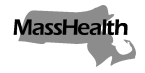 Executive Office of Health and Human Services
Office of Medicaidwww.mass.gov/masshealthEligibility Operations Memo 22-15November 2022TO:	MassHealth Eligibility Operations StaffFROM:	Heather Rossi, Director of Eligibility Policy [Signature of Heather Rossi]RE:	Medex Premium Rate ChangesIntroduction Blue Cross Blue Shield of Massachusetts has received approval from the state’s Division of Insurance for the following premium rates for all of its non-group Medex plans: Basic, Bronze, Sapphire, Gold, Standard, Core Plus, Core, Silver, Basic without Rx (pharmacy), Core Plus without Rx (pharmacy), and Choice. In addition, approval has been received for the Vision and Hearing optional riders: Hearing & Vision rider, Bronze with Hearing & Vision, Sapphire with Hearing & Vision, and Core with Hearing & Vision. These rates are effective January 1, 2023.Rate ChangesThe Medex plans, 2022 and 2023 quarterly rates, and 2023 monthly premiums appear in the table below. The new monthly premium is the amount allowed as a patient-paid amount (PPA) deduction after other deductions that receive priority under MassHealth regulations at 130 CMR 520.026. Fees for special billing arrangements that cause a premium to exceed these amounts are not allowable PPA deductions. Workers may enter an amount that is less than the current maximum premium amount to calculate retroactive PPA.Eligibility Operations Memo 22-15November 2022Page 2Medex Choice, Gold, Silver, Standard, Basic, Core Plus, Basic without Rx (pharmacy), Core Plus without Rx (pharmacy), and Hearing and Vision Rider are closed to new members. Community MassHealth cases with Medex coding have been updated with the new premium amounts for MA21.Long-term-care MassHealth cases with Medex coding have been updated with the new premium amounts by the system. MassHealth has recalculated the PPAs for these cases.Questions	If you have any questions about this memo, please have your MEC designee contact the Policy Hotline.Follow us on Twitter @MassHealthMedex Plan2022 Quarterly Rate2023 Quarterly Rate2023 Monthly
PremiumBasic$1,274.16$1,347.09$449.03Bronze$678.06$687.21$229.07Sapphire$570.96$576.78$192.26Gold$2,633.34$2,814.96$938.32Standard$1,277.52$1,363.62$454.54Core Plus$575.01$571.74$190.58Core$340.35$349.77$116.59Silver$1,069.92$1,089.57$363.19Basic without Rx$480.75$495.39$165.13Core Plus without Rx$501.33$501.51$167.17Choice$502.30$511.59$170.53Medex Plan2022 Quarterly Rate2023 Quarterly Rate2023 Monthly PremiumHearing and Vision Rider$7.57$7.35$2.45Bronze with H&V$685.63$695.19$231.73Sapphire with H&V $578.53$584.76$194.92Core with H&V$347.92$357.75$119.25